Konkurs historyczny dla uczniów szkół podstawowych i ponadpodstawowych z terenu Lubelszczyzny na prezentację multimedialną dotyczącą tematu: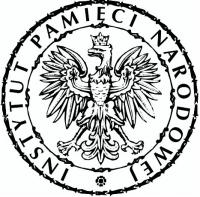 Żołnierze Armii Krajowej z mojego regionu Regulamin konkursuI. ORGANIZATORZY:Organizatorem konkursu jest Oddziałowe Biuro Edukacji Narodowej Instytutu Pamięci Narodowej w Lublinie. II. CELE KONKURSU:Celem konkursu jest:podkreślenie znaczenia pamięci o żołnierzach Armii Krajowej,zachęcenie uczniów do refleksji nad przeszłością,budowa poczucia tożsamości narodowej w oparciu o znajomość historii,wzmocnienie identyfikacji ze środowiskiem lokalnym, uświadomienie uczniom związku teraźniejszości z przeszłością, krzewienie postaw patriotycznych.III. UCZESTNICY:Uczestnikami konkursu mogą być uczniowie szkół podstawowych 
i ponadpodstawowych z terenu Lubelszczyzny.Udział w konkursie jest równoznaczny z akceptacją regulaminu.Uczniów do konkursu zgłaszają szkoły, przesyłając do 11 II 2022 r. wypełniony formularz zgłoszenia na adres agnieszka.skura@ipn.gov.pl  (załącznik nr 1).Każda ze szkół może zgłosić dowolną liczbę uczestników indywidualnych oraz zespołów (zespół maksymalnie dwie osoby).IV. PRACE KONKURSOWE:Zadaniem uczestników jest przygotowanie prezentacji multimedialnej dotyczącej tematu konkursu, w której autor lub autorzy przedstawią sylwetkę żołnierza Armii Krajowej lub historię oddziału żołnierskiego AK z regionu lubelskiego. Autorzy tworząc prezentację multimedialną powinni opierać się na literaturze przedmiotu, wspomnieniach świadków historii, wspomnieniach członków rodzin żołnierzy AK, innych źródłach. Wysoko oceniane będą prace podejmujące temat w oryginalny sposób, np. z ciekawie dobranym podkładem muzycznym, zawierające dodatkowe elementy takie jak fragmenty wypowiedzi, fragmenty filmów, zdjęcia itp. Prezentacja powinna zawierać tytuł pracy, dane autora, przedstawienie sylwetki lub sylwetek żołnierzy AK, uzasadnienie swojego wyboru, wykaz źródeł.Organizatorzy nie biorą odpowiedzialności za ewentualne uszkodzenie lub zniszczenia źle zabezpieczonych prac.Praca konkursowa musi być samodzielną pracą twórczą (nie może być plagiatem).Gotową pracę należy nagrać na nośnik CD lub DVD.Nadesłane w ramach konkursu prace nie będą zwracane autorom. Prace należy przekazać osobiście lub przesłać pocztą w nieprzekraczalnym terminie do 7 III 2022 r. (w przypadku przesyłek listowych decyduje data stempla pocztowego) na adres: Agnieszka Skura, Instytut Pamięci Narodowej, 
ul. Wodopojna 2, 20-086 Lublin.Prace anonimowe, nadesłane po terminie lub niespełniające wymogów formalnych nie będą brały udziału w konkursie.V. OCENA PRAC I ROSTRZYGNIĘCIE KONKURSU:Prace zostaną ocenione według następujących kryteriów: oryginalność pomysłu, oparcie narracji na faktach historycznych, posługiwanie się materiałem rzeczowym i źródłowym,zgodność treści z tytułem pracy i tematem konkursu, stopień różnorodności wykorzystanych źródeł historycznych,strona wizualna (estetyczna) pracy. Prace zostaną ocenione przez Komisję Konkursową składającą się z pracowników IPN Oddział w Lublinie.Wyniki konkursu zostaną ogłoszone na stronie Instytut Pamięci Narodowej Oddział w Lublinie do 11 III 2022 r. Osoby nagrodzone i wyróżnione zostaną o tym fakcie powiadomione również drogą mailową lub telefonicznie.4.   Decyzje Komisji Konkursowej są ostateczne i nie podlegają odwołaniu.VI. NAGRODY:W konkursie będą przyznawane nagrody rzeczowe: I,II,III miejsce w kategorii szkoła podstawowa i w kategorii szkoła ponadpodstawowa. Organizator zastrzega sobie prawo przyznania wyróżnień.Fundatorem nagród jest Oddział Instytutu Pamięci Narodowej – Komisji Ścigania Zbrodni przeciwko Narodowi Polskiemu w Lublinie.Wszyscy uczestnicy otrzymają pamiątkowe dyplom. VII. OCHRONA DANYCH OSOBOWYCH Uczestnik konkursu wyraża zgodę na przetwarzanie danych osobowych na potrzeby konkursu zgodnie z przepisami ustawy z dnia 29 sierpnia 1997 r. o ochronie danych osobowych (tj. Dz. U. 2016 poz. 922). Za uczestnika niepełnoletniego zgodę na przetwarzanie danych osobowych wyraża przedstawiciel ustawowy uczestnika konkursu  lub jego opiekun prawny.  Podanie danych osobowych ma charakter dobrowolny. Zgoda obejmuje przetwarzanie danych osobowych w celach komunikacyjnych, naukowych 
i   dydaktycznych.  Na zasadach określonych w ustawie z dnia 29 sierpnia 1997 r. o ochronie danych osobowych (tj. Dz. U. 2016 poz. 922) uczestnik konkursu, jego opiekun prawny lub przedstawiciel ustawowy ma prawo dostępu do danych osobowych uczestnika konkursu, ich poprawiania oraz żądania zaprzestania ich przetwarzania.XI. INFORMACJE NA TEMAT KONKURSU       Informacji na temat konkursu udziela       Agnieszka Skura, OBEN IPN Lublin, tel. (81) 53-63-458       email: agnieszka.skura@ipn.gov.pl Załącznik nr 1Formularz zgłoszenia do konkursu:  Żołnierze Armii Krajowej z mojego regionu [metryczka pracy] Tytuł pracy – inny niż tytuł Konkursu Tytuł pracy – inny niż tytuł KonkursuImię i nazwisko autora/autorów pracyNazwa szkoły, klasaKontakt do autora/autorów pracy 
(adres, tel., e-mail)Adres szkoły,telefon, e-mail szkołyImię i nazwisko opiekuna naukowegoAdres szkoły,telefon, e-mail szkołyKontakt do opiekuna naukowego  
(tel., e-mail)Adres szkoły,telefon, e-mail szkołyWyrażam zgodę na: umieszczenie i przetwarzanie moich danych osobowych w bazie adresowej organizatorów 
z możliwością ich uzupełniania, we wszelkich działaniach związanych z konkursem pt. „Żołnierze Armii Krajowej z mojego regionu”wykorzystanie przez organizatora moich prac powstałych w każdym etapie konkursu do celów naukowych 
i edukacyjnych oraz ich publikacji (nieodpłatnie) we fragmentach lub w całości z zachowaniem praw autorskich.…………............................................................................................................................................................(miejscowość, data, podpis autora pracy – jeżeli autor jest niepełnoletni również podpis jego rodzica/ów-opiekuna/ów)Zapoznałem się z Regulaminem Konkursu i akceptuję wszystkie jego postanowienia. *………….............................................................................................................................................................(miejscowość, data, podpis autora pracy – jeżeli autor jest niepełnoletni również podpis jego rodzica/ów-opiekuna/ów)*Oświadczenie o zapoznaniu z Regulaminem konkursu za niepełnoletniego podpisuje opiekun prawny 
   lub jego przedstawiciel ustawowy.Wyrażam zgodę na: umieszczenie i przetwarzanie moich danych osobowych w bazie adresowej organizatorów 
z możliwością ich uzupełniania, we wszelkich działaniach związanych z konkursem pt. „Żołnierze Armii Krajowej z mojego regionu”wykorzystanie przez organizatora moich prac powstałych w każdym etapie konkursu do celów naukowych 
i edukacyjnych oraz ich publikacji (nieodpłatnie) we fragmentach lub w całości z zachowaniem praw autorskich.…………............................................................................................................................................................(miejscowość, data, podpis autora pracy – jeżeli autor jest niepełnoletni również podpis jego rodzica/ów-opiekuna/ów)Zapoznałem się z Regulaminem Konkursu i akceptuję wszystkie jego postanowienia. *………….............................................................................................................................................................(miejscowość, data, podpis autora pracy – jeżeli autor jest niepełnoletni również podpis jego rodzica/ów-opiekuna/ów)*Oświadczenie o zapoznaniu z Regulaminem konkursu za niepełnoletniego podpisuje opiekun prawny 
   lub jego przedstawiciel ustawowy.Wyrażam zgodę na: umieszczenie i przetwarzanie moich danych osobowych w bazie adresowej organizatorów 
z możliwością ich uzupełniania, we wszelkich działaniach związanych z konkursem pt. „Żołnierze Armii Krajowej z mojego regionu”wykorzystanie przez organizatora moich prac powstałych w każdym etapie konkursu do celów naukowych 
i edukacyjnych oraz ich publikacji (nieodpłatnie) we fragmentach lub w całości z zachowaniem praw autorskich.…………............................................................................................................................................................(miejscowość, data, podpis autora pracy – jeżeli autor jest niepełnoletni również podpis jego rodzica/ów-opiekuna/ów)Zapoznałem się z Regulaminem Konkursu i akceptuję wszystkie jego postanowienia. *………….............................................................................................................................................................(miejscowość, data, podpis autora pracy – jeżeli autor jest niepełnoletni również podpis jego rodzica/ów-opiekuna/ów)*Oświadczenie o zapoznaniu z Regulaminem konkursu za niepełnoletniego podpisuje opiekun prawny 
   lub jego przedstawiciel ustawowy.Wyrażam zgodę na: umieszczenie i przetwarzanie moich danych osobowych w bazie adresowej organizatorów 
z możliwością ich uzupełniania, we wszelkich działaniach związanych z konkursem pt. „Żołnierze Armii Krajowej z mojego regionu”wykorzystanie przez organizatora moich prac powstałych w każdym etapie konkursu do celów naukowych 
i edukacyjnych oraz ich publikacji (nieodpłatnie) we fragmentach lub w całości z zachowaniem praw autorskich.…………............................................................................................................................................................(miejscowość, data, podpis autora pracy – jeżeli autor jest niepełnoletni również podpis jego rodzica/ów-opiekuna/ów)Zapoznałem się z Regulaminem Konkursu i akceptuję wszystkie jego postanowienia. *………….............................................................................................................................................................(miejscowość, data, podpis autora pracy – jeżeli autor jest niepełnoletni również podpis jego rodzica/ów-opiekuna/ów)*Oświadczenie o zapoznaniu z Regulaminem konkursu za niepełnoletniego podpisuje opiekun prawny 
   lub jego przedstawiciel ustawowy.